ҠАРАР                                                     	                  РЕШЕНИЕ  О  внесении изменений  в решение совета сельского поселенияАкбарисовский сельсовет № 14/109 от 23.12.2016 года «О бюджете сельского поселения Акбарисовский сельсовет муниципального района Шаранский район Республики Башкортостан на 2017 год и на плановый период 2018 и 2019 годов»    	В целях  надлежащего и качественного исполнения бюджета сельского поселения Акбарисовский сельсовет, выслушав главу сельского поселения Мухаметова Г.Е.,  Совет сельского поселения решил:         Остаток  денежных средств  на 01.01.2017 года в сумме 50356,71 рублей согласно приложению № 1,  № 2, № 3,  № 4, № 5  направить:					\1403\791\99\0\00\74000\540\251.1\ФЗ.131.03.62\\15808\\  013-1112  в сумме 50356,71 рублей;с.Акбарисово02.06.2017г.№ 17/145Приложение 1 к решению Совета сельского поселения Акбарисовский сельсовет муниципального района Шаранский район Республики Башкортостан от 02 июня 2017 года № 17/145Источники финансирования дефицита бюджета сельского поселения Акбарисовский сельсовет муниципального района Шаранский район Республики Башкортостан на 2017 год.                                                     (тыс. рублей)                                                                                                                             Приложение 2 к решению Совета сельского поселения Акбарисовский сельсовет муниципального района Шаранский район Республики Башкортостан от 02 июня 2017 года № 17/145Распределение бюджетных ассигнований сельского поселения Акбарисовский сельсовет муниципального района Шаранский район Республики Башкортостан на 2017 год по разделам, подразделам, целевым статьям (муниципальным программам сельского поселения Акбарисовский сельсовет муниципального района Шаранский район Республики Башкортостан и непрограммным направлениям деятельности), группам видов расходов классификации расходов бюджетов  (тыс. рублей)Приложение 3к решению Совета сельского поселения Акбарисовский сельсовет муниципального района Шаранский район Республики Башкортостан от 02 июня 2017 года № 17/145Распределение бюджетных ассигнований  сельского поселения Акбарисовский сельсовет муниципального района Шаранский район Республики Башкортостан на 2017 год по целевым статьям (муниципальным программам сельского поселения Акбарисовский сельсовет муниципального района Шаранский район Республики Башкортостан и непрограммным направлениям деятельности), группам видов расходов классификации расходов бюджетов(тыс. рублей)	       Приложение 4                            к решению Совета сельского поселения Акбарисовский сельсовет муниципального района Шаранский район Республики Башкортостан от 02 июня 2017 года № 17/145Ведомственная структура расходов бюджета сельского поселения Акбарисовский сельсовет муниципального района Шаранский район Республики Башкортостан на 2017 год(тыс. рублей)                                                               Приложение  5                            к решению Совета сельского поселения  Акбарисовский сельсовет муниципального     района Шаранский район Республики Башкортостанот 02 июня 2017 года № 17/145Межбюджетные трансферты, передаваемые бюджету муниципальногорайона Шаранский район Республики Башкортостан из бюджета сельского поселения Акбарисовский  сельсовет муниципального района Шаранский район Республики Башкортостан на осуществление части полномочий по решению вопросов местного значения на 2017 год в соответствии с заключенными соглашениями                                                                                                                          (тыс. рублей)Башкортостан РеспубликаһыныңШаран районымуниципаль районыныңАкбарыс ауыл Советыауыл биләмәһе СоветыАкбарыс ауылы, Мәктәп урамы, 2тел.(34769) 2-33-87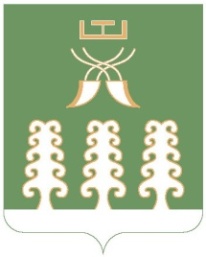 Совет сельского поселенияАкбарисовский сельсоветмуниципального районаШаранский районРеспублики Башкортостанс. Акбарисово, ул.Школьная,2 тел.(34769) 2-33-87Глава сельского поселения Акбарисовскийсельсовет муниципального района Шаранский район Республики Башкортостан  Г.Е. Мухаметов Код Наименование кода классификации источников финансирования дефицита бюджетовСумма1	2	3Всего50,40100000000 0000 000Источники внутреннего финансирования дефицитов бюджетов50,40105000000 0000 000Изменение остатков средств на счетах по учету средств бюджета50,4Глава сельского поселения Акбарисовский сельсовет муниципального района Шаранский район Республики БашкортостанГ. Е. Мухаметов НаименованиеРзПрЦсрВрСумма12345ВСЕГО 50,4Межбюджетные трансферты общего характера бюджетам субъектов Российской Федерации140050,4Прочие межбюджетные трансферты общего характера140350,4Непрограммные расходы1403990000000050,4Иные безвозмездные и безвозвратные перечисления1403990007400050,4Межбюджетные трансферты1403990007400050050,4Глава сельского поселения Акбарисовскийсельсовет муниципального района Шаранский район Республики Башкортостан  Г.Е. Мухаметов НаименованиеЦсрВрСумма1234ВСЕГО50,4Непрограммные расходы990000000050,4Иные безвозмездные и безвозвратные перечисления990007400050,4Межбюджетные трансферты990007400050050,4Глава сельского поселения Акбарисовскийсельсовет муниципального района Шаранский район Республики Башкортостан  Г.Е. Мухаметов НаименованиеВед-воЦсрВрСумма12345ВСЕГО50,4Администрация сельского поселения Акбарисовский сельсовет муниципального района Шаранский район Республики79150,4Непрограммные расходы791990000000050,4Иные безвозмездные и безвозвратные перечисления791990007400050,4Межбюджетные трансферты791990007400050050,4Глава сельского поселения Акбарисовскийсельсовет муниципального района Шаранский район Республики Башкортостан Г. Е. Мухаметов№п/пНаименование полномочийСумма1231На пенсионное обеспечение муниципальных служащих (на выплаты доплат к муниципальной пенсии за выслугу лет на муниципальной службе)50,4Всего50,4Глава сельского поселения Акбарисовскийсельсовет муниципального района Шаранский район Республики Башкортостан Г. Е. Мухаметов